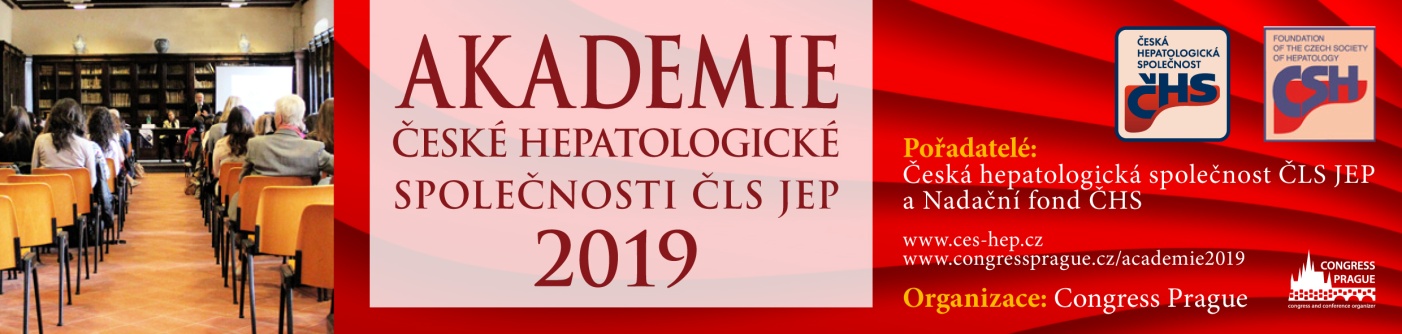 Vážení kolegové, přátelé a partneři české hepatologie,věřím, že Vás projekt Akademie ČHS 2019 zaujme a že jej podpoříte. Těším se na spolupráci s Vámi. Současně Vám předkládáme kompletní nabídku variant partnerství zahrnující soubor recipročních plnění v rámci vzdělávacích bloků Akademie ČHS 2019. Nabídka partnerství se týká výhradně vzdělávacích bloků B1, B3, B4, B5 a B6 (dále jen Akademie ČHS 2019). Vzdělávací blok B2 je specifický, týká se výhradně problematiky porfyrií a je spolu pořádán firmou Orphan Europe. Jeho příslušnost k projektu Akademie ČHS 2019 je daná odbornou garanci ČHS nad celým vzdělávacím projektem.    Chci Vám předem poděkovat za Vaši podporu a ubezpečit Vás, že poskytnuté prostředky v plném rozsahu použijeme pro přípravu odborného programu Akademie ČHS 2019 jako vzdělávacího projektu v rámci postgraduálního vzdělávání, která bude významně ovlivňovat rozvoj hepatologie v budoucích letech.S úctou, Prof. MUDr. Radan Brůha, CSc. Předseda ČHS ČLS JEPNABÍDKA PARTNERSKÉ ÚČASTI VE VZDĚLÁVACÍM PROJEKTU AKADEMIE ČHS 2019  (Ceny zahrnuté v nabídce jsou bez DPH dle platné sazby)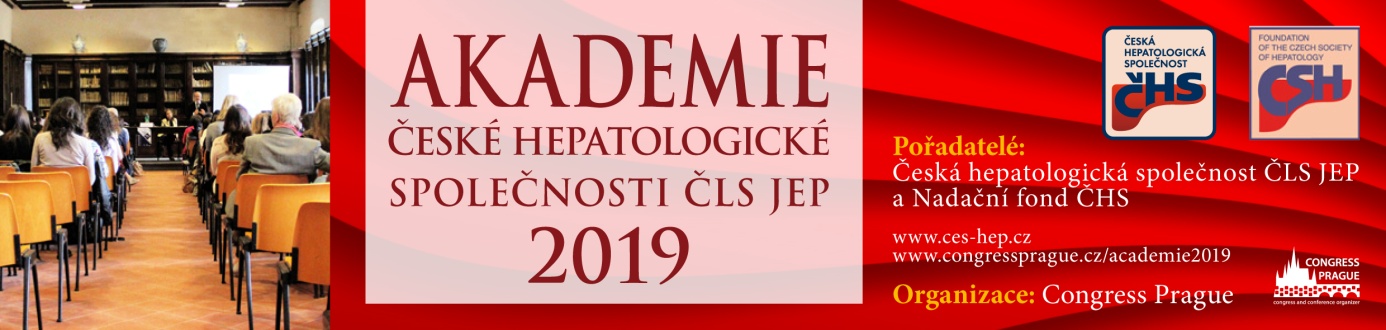 OBJEDNÁVKAPravidla pro objednávání Závaznou objednávku partnerské pozice vyplňte a nejpozději do 15. února 2019 doručte na adresu organizátora: Congress Prague, s.r.o., Nad Obcí I/24, 140 00 Praha 4, tel.: 241 445 759, fax: 241 445 806, e-mail: office@congressprague.cz. Vyúčtování a fakturaci závazně potvrzené objednávky (dále jen závazná objednávka) provede organizátor tak, aby nejméně 50% celkové ceny závazné objednávky (včetně DPH) bylo objednatelem uhrazeno do 1. března 2019 formou první zálohy (předplatby) a 50% celkové ceny závazné objednávky (včetně DPH) bylo objednatelem uhrazeno do 1. září 2019 formou druhé zálohy (předplatby). Veškeré platby se realizují na základě daňového dokladu Congress Prague převodem na účet č. 7465090247/0100 – Komerční banka, a.s., Jabloňová 8, Praha 10. Pozici generálního partnera je možné objednat rovněž on-line. Kompletní nabídku, podmínky a formulář objednávky najdete na adrese https://www.congressprague.cz/kongresy/acad2019.html.Na základě předložené nabídky pro AKADEMII ČHS 2019objednáváme pozici:     Objednatel Obchodní jméno, obchodní značka:     Fakturační adresa:     									PSČ:      		Doručovací adresa:      									PSČ:      IČ:      			DIČ:      KontaktyTel.:      Fax:      E-mail:      Datum objednávky:      Jméno a podpis odpovědného zástupce objednatele:      Pravidla pro partnerství   Tato pravidla upravují postavení, práva a povinnosti partnera a organizátora akce.   Partnerství podle těchto pravidel se sjednává individuálně, smlouvou mezi partnerem a organizátorem akce. Objednávky jsou vyřizovány v pořadí podle data doručení.Partnerstvím podle těchto pravidel se rozumí poskytnutí oboustranného plnění podle inzerované nabídky a pravidel pořadatele.     Plnění poskytnuté podle těchto pravidel nemůže být delegováno na třetí osobu.Partnerské plnění poskytnuté podle těchto pravidel je organizátor akce povinen použít výhradně pro účel, k němuž bylo sjednáno.Vyúčtovaní plnění poskytnutých podle těchto pravidel a sjednané dohody provedou partner a organizátor akce v souladu se Závaznými pravidly pořadatele a obecně závaznými předpisy.  Reklamaci plnění poskytnutých podle těchto pravidel a sjednané dohody musí partner a organizátor akce uplatnit bezodkladně na místě u odpovědného zástupce druhé strany. Reklamaci se partner a organizátor akce zavazují řešit neodkladně, v souladu s dobrými obchodními mravy a obecně závaznými předpisy.Ochrana osobních údajů ve znění Zákona č. 101/2000 Sb., a Obecného nařízení o ochraně osobních údajů GDPR, (General Data Protection Regulation) ze dne 27. dubna 2016 o ochraně fyzických osob v souvislosti se zpracováním osobních údajů.Odesláním tohoto elektronického objednávkového formuláře (nebo zasláním vyplněného a podepsaného tištěného objednávkového formuláře (včetně jeho scan kopie) dáváte souhlas společnosti Congress Prague, s.r.o.,: se zpracováním a nakládáním s osobními údaji obsaženými v tomto objednávkovém formuláři výhradně pro účely Vaši účasti a prezentace jako objednatele na této vzdělávací akci, zasílání dalších informací o této vzdělávací akci a případně dalších jiných vzdělávacích akcích organizovaných Congress Prague, s.r.o.,s řešením a vypořádáním dalších souvisejících objednávek, vztahujících se k Vaši účasti jako objednatele na této vzdělávací akci nebo jiných vzdělávacích akcích organizovaných Congress Prague, s.r.o., s vypořádáním plateb, dotazů a návrhů, vztahujících se k  Vaši účasti jako objednatele na této vzdělávací akci a jiných vzdělávacích akcích, organizovaných Congress Prague, s.r.o., To vše v rámci a ve smyslu Zákona o ochraně osobních údajů č. 101/2000 Sb., v platném znění a Obecného nařízení o ochraně osobních údajů, (General Data Protection Regulation (GDPR), (celým názvem nařízení Evropského parlamentu a Rady EU 2016/679 ze dne 27. dubna 2016 o ochraně fyzických osob v souvislosti se zpracováním osobních údajů).Tento souhlas můžete jako objednatel kdykoliv odvolat, odvolání musí mít písemnou formu a musí být adresováno a doručeno Congress Prague, s.r.o. Účinnost odvolání souhlasu nastává druhý den po dni doručení. POZICEFINANČNÍ PŘÍSPĚVEKSLUŽBY, PLNĚNÍGENERÁLNÍ PARTNER PROJEKTU300.000 Kč Prezentační plocha 10 m2 v místě konání Akademie ČHS 2019;Plocha pro reklamní banner v konferenčním sále;Plocha pro reklamní banner v registraci;Plocha pro logo generálního partnera na oficiálních stránkách Akademie ČHS 2019, parametry: 468x60 pixelů, 20 kB, možné provedení – dynamický banner nebo animace;Tři bezplatné vstupy pro zástupce generálního partnera na program vzdělávacích bloků Akademie ČHS 2019; Distribuce dodaných tištěných informačních materiálů prostřednictvím registrace;Zařazení prezentace generálního partnera do doprovodné projekce vzdělávacích bloků Akademie ČHS 2019 v  přestávkách odborného programu;Inzertní plocha formátu A4 pro zařazení inzerce generálního partnera v Sylabusech přednášek vzdělávacích bloků Akademie ČHS 2019.HLAVNÍ PARTNER PROJEKTU100.000 Kč Prezentační plocha 4 m2 v místě konání Akademie ČHS 2019; Plocha pro reklamní banner v konferenčním sále;Plocha pro logo hlavního partnera na oficiálních stránkách Akademie ČHS 2019, parametry: 468x60 pixelů, 20 kB, možné provedení – statický banner nebo animace;Dva bezplatné vstupy pro zástupce hlavního partnera na program Akademie ČHS 2019; Distribuce dodaných tištěných informačních materiálů prostřednictvím registrace;Zařazení prezentace hlavního partnera do doprovodné projekce programu vzdělávacích bloků Akademie ČHS 2019 v  přestávkách odborného programu;Inzertní plocha formátu A5 pro zařazení inzerce hlavního partnera v Sylabusech přednášek vzdělávacích bloků Akademie ČHS 2019.PARTNER PROJEKTU50.000 Kč Prezentační plocha 3 m2 v místě konání Akademie ČHS 2019;Plocha pro logo partnera v konferenčním sále;Plocha pro logo partnera na oficiálních stránkách Akademie ČHS 2019, parametry: 468x60 pixelů, 20 kB, možné provedení – statický banner;Jeden bezplatný vstup pro zástupce partnera na program vzdělávacích bloků Akademie ČHS 2019; Distribuce dodaných tištěných informačních materiálů prostřednictvím registrace;Zařazení prezentace partnera do doprovodné projekce programu vzdělávacích bloků Akademie ČHS 2019, v  přestávkách odborného programu;Inzertní plocha formátu A8 pro zařazení loga partnera v Sylabusech přednášek  vzdělávacích bloků zařazených do projektu Akademie ČHS 2019.